Пояснительная записка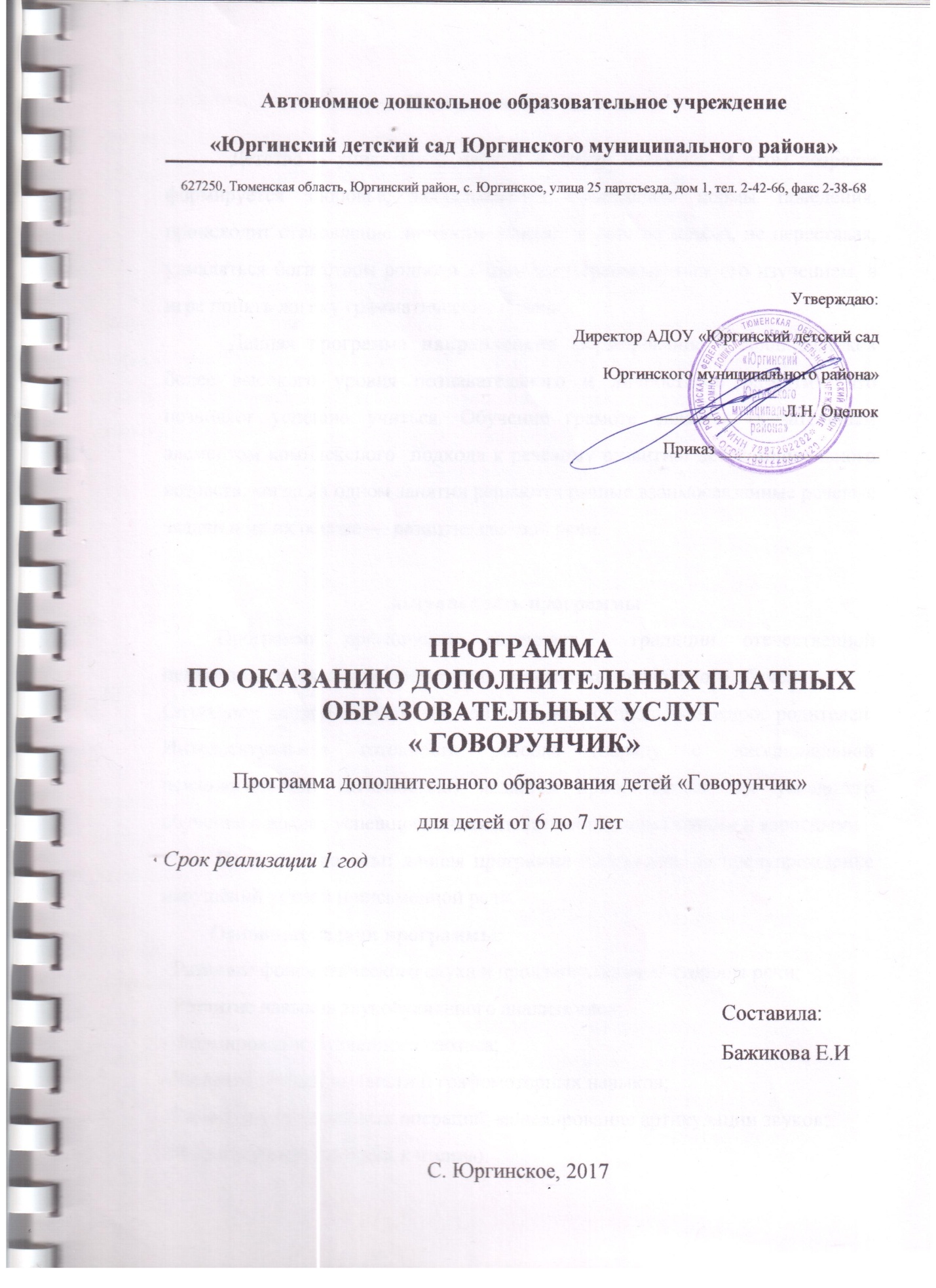 Детство – уникальный период в жизни человека. В этом возрасте формируется здоровье, закладываются социальные нормы поведения, происходит становление личности. Именно в детстве можно, не переставая, удивляться богатством родного языка, заинтересовываться его изучением, в игре понять логику грамматических правил.Данная программа направленана формирование у дошкольников более высокого уровня познавательного и личностного развития, что позволяет успешно учиться. Обучение грамоте является обязательным элементом комплексного  подхода к речевому развитию детей дошкольного возраста, когда на одном занятии решаются разные взаимосвязанные речевые задачи и на их основе — развитие связной речи.      Актуальность программы 	Программа органически соединяет  традиции отечественной педагогики  и новейшие достижения  в методике дошкольного обучения.Созданием данной образовательной послужил социальный запрос родителей. Интеллектуальная готовность ребенка (наряду с эмоциональной психологической готовностью) является приоритетной для успешного обучения в школе, успешного взаимодействия со сверстниками и взрослыми.Цельпрограммы: данная программа направлена на предупреждение нарушений устной и письменной речи.          Основные задачи программы: - Развитие фонематического слуха и произносительной стороны речи; - Развитие навыков звукобуквенного анализа слов; - Формирование буквенногогнозиса; - Развитие ручной умелости и графомоторных навыков; - Развитие мыслительных операций, моделирование артикуляции звуков; - Формирование интереса к чтению. - Развитие психических процессов.Решение этих задач осуществляется в процессе занятий по развитию речи и подготовке к обучению грамоте. Занятия проводятся по пособию О.С. Гомзяк « Говорим правильно в 6 – 7 лет».Отличительной особенностью программы являетсято, что содержание предусматривает аналитико — синтетический метод обучения грамоте, который помогает формировать первоначальные навыки чтения. Решающая роль при усвоении программы принадлежит деятельности ребенка, материал изучается с учетом  индивидуальных психофизиологических особенностей ребенка.Возраст детей, участвующих в реализации данной дополнительнойпрограммы, – 6-7 лет.Срокиреализации данной программы рассчитаны на 1 год. Формы и режим занятий.С воспитанниками проводятся фронтальныезанятия два раза в неделю, продолжительностью 25-30 минут.Предлагаемый цикл занятий способствует развитию звуковой культуры речи, фонематического слуха, звукобуквенного анализа, также развитию внимания, мышления, памяти. Пособие развивает интерес и способности к чтению.Занятия строятся в занимательной игровой форме с использование дидактических игр, что позволяет детям успешно овладевать звуковым анализом, с интересом наблюдать за особенностями слов, их использованием в речи. Учебный материал подается в сравнении, сопоставлении и побуждает детей постоянно рассуждать, анализировать, делать собственные вывод, учиться их обосновывать, выбирать правильное решение среди различных вариантов ответов. Таким образом формируется и развивается главная ценность, основа всей учебной деятельности- творческое мышление ребенка, на основе которого постоянно будет складываться система знаний о языке и формироваться потребность владения языком, совершенствование речи.Ожидаемые результаты К концу года дети должны знать:буквы русского алфавитазнать слогизнать гласные и согласные звукизнать звонкие и глухие, твердые и мягкие звуки.различать понятия «звук», «слог», «слово», «предложение».называть в последовательности слова в предложении, звуки и слоги в словах;определять место звука в слове;уметь складывать слоги;уметь читать слова, предложения;проводить фонетический разбор слова;определять линейную последовательность слов в предложении;употреблять синонимы, антонимы, сложные слова и сложные предложения разныхвидов;Способы проверки освоения программы – мониторинг освоения детьми содержания дополнительной образовательной программы с помощью игровых заданий.Система мониторинга.Мониторинг освоения детьми программного материала осуществляется на основе создания диагностических ситуаций:Игровое упражнение «Найди слово» – выбери из буквенного текста определенные слова.Игровое упражнение «Поймай словечко» – напечатай на карточке заданное, короткое слово.Игровое упражнение «Найди ошибку» - вставить пропущенные гласные.Игровое упражнение «Помоги зверятам» - вставить нужное, по смыслу слово.Упражнение «Прочти и напиши» - развитие зрительного внимания.Чтение рассказа «Спор животных» - чтение, пересказ, ответы на воросы.Форма подведения итогов по реализации дополнительной образовательной программы«Говорунчик» – открытое занятие для родителей.УЧЕБНО - ТЕМАТИЧЕСКИЙ ПЛАН(6-7лет)Календарный планПрограмма составлена по методическим разработкам автора:  О.С. Гомзяк «Говорим правильно», О.С. Гомзяк  рабочие тетради №1, №2, №3.Подготовительная группаСОДЕРЖАНИЕ ПРОГРАММЫПримечаниеВ зависимости от индивидуальных особенностей детей и успешности усвоения программного материала, динамики их продвижения, учитель-логопед в течение учебного года может вносить  изменения в данные рабочие материалы, а также может дробить, видоизменять и дублировать занятия.При реализации данной образовательной программы применяются словесные, наглядные, игровые и практические приемы. Фонематические, грамматические игры, игры на развитие внимания, памяти); используется разнообразный дидактический материал (подвижная азбука ( наборное полотно и карточки с буквами); фланелеграф; индивидуальные разрезные наборы букв, картинки с цветным изображением звуков (красный –гласный, синий- согласный, зеленый- согласный мягкий); предметные картинки для составления предложений; сюжетные картинки для составления рассказов; мнемотаблицы; рабочие листы- прописи букв).Для проведения занятий используются   наглядные пособия и рабочие тетради, развивающие игры, средства ТСО и ИКТ.Список литературы:Филичева Т.Б., Чиркина Г.В. Программа логопедической работы по преодолению ФФН у детей.- М.: Просвещение, 2008.Бородич А.И. Методика развития речи детей дошкольного возраста. – М., 1984.Волика В.В. Веселая грамматика. – М. : Знание, 1995.Выготский Л.С. Развитие устной речи. – М., 1996.Гомзяк О.С. Говорим  правильно, - М.: издательство ГНОМ и Д, 2009.Коноваленко В.В., Коноваленко С.В. Артикуляционная и пальчиковая гимнастика. – М.: Гном-Пресс, 1998.Максаков А.И., Тумакова Г.А. Учите, играя. – М., 1979.Пожиленко Е.А. Волшебный мир звуков и слов. – М., 1999.Шаехова Р.К. Читая – учимся творить. – Казань, 1997.Швайко Г.С. Игры и игровые упражнения для развития речи. – М.: Просвещение, 1988.Шумаева Д.Г. Как хорошо уметь читать. – Акцидент, 1998.№№Тема занятия. Тема занятия. Количество часовОктябрьОктябрьОктябрьОктябрьОктябрь11Знакомство со звуками и буквами.Знакомство со звуками и буквами.122             Звук «У».  Работа с тетрадями.стр.1             Звук «У».  Работа с тетрадями.стр.1133Звук «А». Работа с тетрадями.стр 2Звук «А». Работа с тетрадями.стр 2144Звуки «А,У» .Работа с тетрадями. стр.3-4Звуки «А,У» .Работа с тетрадями. стр.3-4155Звук «И». Работа с тетрадями.стр. 5Звук «И». Работа с тетрадями.стр. 5166Звуки «П,Пь». Работа с тетрадями.стр.6-7Звуки «П,Пь». Работа с тетрадями.стр.6-7177Звуки «К,Кь». Работа с тетрадями.стр. 8Звуки «К,Кь». Работа с тетрадями.стр. 8188Звуки «Т, Ть». Работа с тетрадями.стр. 9Звуки «Т, Ть». Работа с тетрадями.стр. 91НоябрьНоябрьНоябрьНоябрьНоябрь9Звуки «К», «Т» Работа с тетрадями.стр 10-11Звуки «К», «Т» Работа с тетрадями.стр 10-111110Звуки «К, Т, П» Работа с тетрадями.стр. 12Звуки «К, Т, П» Работа с тетрадями.стр. 12111111Звук «О». Работа с тетрадями.стр. 13Звук «О». Работа с тетрадями.стр. 1311212Звуки «Х,Хь» Работа с тетрадями. стр. 14-15Звуки «Х,Хь» Работа с тетрадями. стр. 14-1511313Звуки « К,Х». Работа с тетрадями.стр.16-17Звуки « К,Х». Работа с тетрадями.стр.16-1711414Звук « Ы».Работа с тетрадями. стр. 18-19Звук « Ы».Работа с тетрадями. стр. 18-1911515Звуки «А,У,О,И,Ы». Работа с тетрадями.стр.20-21  Звуки «А,У,О,И,Ы». Работа с тетрадями.стр.20-21  11616Звуки «М,Мь». Работа с тетрадями.стр. 22-23Звуки «М,Мь». Работа с тетрадями.стр. 22-231ДекабрьДекабрьДекабрьДекабрьДекабрь1717Звуки « Н,Нь». Работа с тетрадями.стр. 24Звуки « Н,Нь». Работа с тетрадями.стр. 2411818Звуки «М,Н». Работа с тетрадями.стр. 25-26Звуки «М,Н». Работа с тетрадями.стр. 25-261919Звук « Б». Работа с тетрадями.стр. 27-28Звук « Б». Работа с тетрадями.стр. 27-2812020Звуки « Б,Бь». Работа с тетрадями.стр. 29-30Звуки « Б,Бь». Работа с тетрадями.стр. 29-3012121Звуки « П,Б». Работа с тетрадями.стр. 31-32Звуки « П,Б». Работа с тетрадями.стр. 31-3212222Звук « С». Работа с тетрадями.стр.1-2Звук « С». Работа с тетрадями.стр.1-212323Звук « Сь». Работа с тетрадями.стр. 2-3Звук « Сь». Работа с тетрадями.стр. 2-312424Звуки «З,Зь». Работа с тетрадями.стр. 4-5Звуки «З,Зь». Работа с тетрадями.стр. 4-51ЯнварьЯнварьЯнварьЯнварьЯнварь2525Звуки «З,Зь». Работа с тетрадями.стр.6-7Звуки «З,Зь». Работа с тетрадями.стр.6-712626Звуки «Сь,Зь». Работа с тетрадями.стр.8-9Звуки «Сь,Зь». Работа с тетрадями.стр.8-912727Звуки « С,З». Работа с тетрадями.стр.10Звуки « С,З». Работа с тетрадями.стр.1012828Звуки « В,Вь». Работа с тетрадями.стр.11-12Звуки « В,Вь». Работа с тетрадями.стр.11-1212929Звуки «Д,Дь». Работа с тетрадями.стр.13-14Звуки «Д,Дь». Работа с тетрадями.стр.13-1413030Звук «Т,Д». Работа с тетрадями.стр.15-16Звук «Т,Д». Работа с тетрадями.стр.15-161ФевральФевральФевральФевральФевраль3131Звуки «Дь,Ть». Работа с тетрадями.стр.17-18Звуки «Дь,Ть». Работа с тетрадями.стр.17-1813232Звук «Г,Гь». Работа с тетрадями.стр.19-21Звук «Г,Гь». Работа с тетрадями.стр.19-2113333Звуки «К,г». Работа с тетрадями.стрю22-23Звуки «К,г». Работа с тетрадями.стрю22-2313434Звук «Э» Работа с тетрадями.стр. 24Звук «Э» Работа с тетрадями.стр. 2413535Звук «Й». Работа с тетрадями.стр.25Звук «Й». Работа с тетрадями.стр.2513636Звук «Е». Работа с тетрадями.стр. 26Звук «Е». Работа с тетрадями.стр. 2613737Звук «Я». Работа с тетрадями.стр.27Звук «Я». Работа с тетрадями.стр.2713838Звук «Ш». Работа с тетрадями.стр.28-29Звук «Ш». Работа с тетрадями.стр.28-291МартМартМартМартМарт3939Звук «Ш». Работа с тетрадями.стр.30-32Звук «Ш». Работа с тетрадями.стр.30-3214040Звук «Ж». Работа с тетрадями.стр.1Звук «Ж». Работа с тетрадями.стр.114141Звук «Ж». Работа с тетрадями.стр.2-4Звук «Ж». Работа с тетрадями.стр.2-414242Дифференциация звуков «С,З,Ш,Ж». Работа с тетрадями.стр5-6Дифференциация звуков «С,З,Ш,Ж». Работа с тетрадями.стр5-614343Звуки «Л,Ль». Работа с тетрадями.стр.7-8Звуки «Л,Ль». Работа с тетрадями.стр.7-814444Звуки «Л,Ль». Работа с тетрадями.стр.9Звуки «Л,Ль». Работа с тетрадями.стр.914545Звук «Ц». Работа с тетрадями.стр.10Звук «Ц». Работа с тетрадями.стр.1014646Звуки «С,Ц». Работа с тетрадями.стр.11-12Звуки «С,Ц». Работа с тетрадями.стр.11-121АпрельАпрельАпрельАпрельАпрель4747Звуки «Ю». Работа с тетрадями.стр.13Звуки «Ю». Работа с тетрадями.стр.1314848Звук «Р». Работа с тетрадями.стр14-15Звук «Р». Работа с тетрадями.стр14-1514949Звук «Рь». Работа с тетрадями.стр.16-17.Звук «Рь». Работа с тетрадями.стр.16-17.15050Звуки «Р,Рь». Работа с тетрадями.стр.18-19Звуки «Р,Рь». Работа с тетрадями.стр.18-1915151Звуки «Р,Рь». Работа с тетрадями.стр20Звуки «Р,Рь». Работа с тетрадями.стр2015252Звук «Ч» Работа с тетрадями.стр.21-22Звук «Ч» Работа с тетрадями.стр.21-2215353Звук «Ф». Работа с тетрадями.стр.23-25Звук «Ф». Работа с тетрадями.стр.23-2515454Звук «Щ». Работа с тетрадями.стр.26Звук «Щ». Работа с тетрадями.стр.26МайМайМайМайМай5555Звуки «Ч,Щ». Работа с тетрадями.стр.27Звуки «Ч,Щ». Работа с тетрадями.стр.2715656Звуки «Щ,Ть» Работа с тетрадями. стр28Звуки «Щ,Ть» Работа с тетрадями. стр2815757Дифференциация звуков «Ч» «Щ»«Сь,» «Ть». Работа с тетрадями.стр29-30Дифференциация звуков «Ч» «Щ»«Сь,» «Ть». Работа с тетрадями.стр29-305858Слова с твердыми и слова с мягкими звуками. Работа с тетрадями.стр.31Слова с твердыми и слова с мягкими звуками. Работа с тетрадями.стр.3115959Звуки «С-З». Работа с тетрадями.стр. 32Звуки «С-З». Работа с тетрадями.стр. 321ВсегоВсегоВсегоВсего59МесяцыXXIXIIIIIIIIIVVКол-воЗанятий88868885Виды занятийКоличество занятийКоличество занятий в неделюКоличество занятий в месяцПредполагаемое количество детей в группеОбразовательно- игровые5926- 820практические5926- 820Итогово показательные126- 820Времяподготовительная группа -30 минутподготовительная группа -30 минутподготовительная группа -30 минутподготовительная группа -30 минутВсего59 занятия59 занятия59 занятия59 занятияПериодПериодТема занятияНавыки овладения звуковым анализом и синтезомОК
ТЯБРЬ1-е занятиеЗнакомство со звуками и буквами.ОК
ТЯБРЬ2-е занятиеЗвук [У]. ОсеньПознакомить с механизмом образования звука У.ОК
ТЯБРЬ3-е занятиеЗвук [А]. Осень. Периоды осени. Осенние месяцы.Выделение гласного звука [а] из потока звуков. Выделение гласного звука[у] в начале слова (утка, удочка, улица). Выделение звуков среди других гласных звуков.ОК
ТЯБРЬ4-е занятиеЗвуки [А У]. Деревья осенью. Листья.Выделение гласного звука [а] из потока звуков. Выделение гласного звука[у] в начале слова (утка, удочка, улица). Выделение звуков среди других гласных звуков.ОК
ТЯБРЬ5-е занятиеЗвук [И]. Деревья осенью. Листья.Выделение гласного звука [и] в начале слова (Ира.Ива, индюк, игра). Звуковой анализ слогов ау-уа-ауи.ОК
ТЯБРЬ6-е занятиеЗвуки [П] [Пь]. Овощи.Определение наличия или отсутствия звука в слове. Анализ и синтез слогов ап-па. Определение места звука в слове (начало, середина, конец).ОК
ТЯБРЬ7-е занятиеЗвуки [К] [КЬ]. Труд взрослых на полях и в огородах.Выделение звука [к] из потока согласных звуков и в словах. Звуковой анализ слова кит.ОК
ТЯБРЬ8-е занятиеЗвуки [Т][ТЬ]. Фрукты.Выделение звука [т] в потоке звуков. Позиция звука в слове. Звуковой анализ слова том. Различение твердых и мягких звуков [т], [т’]. Н
О
Я
Б
Р
Ь9-е занятиеЗвуки [К][Т]Фрукты.Сравнение характеристик звуков.Н
О
Я
Б
Р
Ь10-е занятиеЗвуки [П][Т][К]Насекомые.Сравнение звуков по акустическим и артикуляционным признакам. Звукобуквенный анализ и синтез слогов и слов.Н
О
Я
Б
Р
Ь11-е занятиеЗвук [О]Особенности строения  тела насекомых.Выделение звука [о] в потоке звуков, а также в начале слова (осы, Оля, ослик, окна).Н
О
Я
Б
Р
Ь12-е занятиеЗвуки [Х][Х]ьПерелетные птицы.Выделение согласного звука [х] среди других звуков. Определение позиции звука [х] в слове (начало, середина, конец слова). Различение твердых и мягких звуков [х], [х’]. Звукослоговой анализ слова мухи.Н
О
Я
Б
Р
Ь13-е занятиеЗвуки [К][Х]Особенности строения тела птиц.Сравнительная характеристика звуков К-Х.Н
О
Я
Б
Р
Ь14-е занятиеЗвук [Ы]Грибы.Определение позиции звука [ы] в словах (середина, конец) Звуковой анализ слова киты.Н
О
Я
Б
Р
Ь15-е занятиеЗвуки [А][У] [О] [И] [Ы]Ягоды. Сравнительная характеристика гласных звуков.Н
О
Я
Б
Р
Ь16-е занятиеЗвуки [М][Мь] Домашние животные и их детеныши.Выделение согласного звука [м] в конце слова. Выделение согласных звуков [м], [м’] в начале слова.Д
Е
К
А
Б
Р
Ь17-е занятиеЗвуки [Н] [Нь]Домашние животные. Место обитания домашних животныхВыделение звука среди других согласных звуков. Позиция звука в слове (начало, середина, конец). Определение наличия или отсутствия звуков [н], [н’] в словах.Д
Е
К
А
Б
Р
Ь18-е занятиеЗвуки [М] [Н]Дикие животные и их детеныши.Дифференциация звуков М-Н в словах, слогах и предложениях.Д
Е
К
А
Б
Р
Ь19-е занятиеЗвук  [Б]Дикие животные.Выделение звука среди других согласных. Определение позиции звука [б] в слове (начало, середина). Звуковой анализ слогов аб-бу.Д
Е
К
А
Б
Р
Ь20-е занятиеЗвуки [Б] [Бь]Осенняя одежда, обувь, головные уборы.Дифференциация звуков Б-Бь в слогах, словах, в предложениях, в текстах. Характеристика (акустико – артикуляционная) звукам Б-Бь.Д
Е
К
А
Б
Р
Ь21-е занятиеЗвук[П] [Б] Осенняя одежда, обувь, головные уборы.Полный анализ односложного слова Бим.Д
Е
К
А
Б
Р
Ь22-е занятиеЗвук [С]Зима.Определение наличия или отсутствия звука [с] в словах. Нахождение места звука [с] в словах. Д
Е
К
А
Б
Р
Ь23-е занятиеЗвук [Сь]Зима. Зимние месяцы.Различение твердых и мягких звуков [с], [с’]. Звукослоговой анализ слова гуси.Д
Е
К
А
Б
Р
Ь24-е занятиеЗвук[З][Зь]Мебель.Выделение в речи звука [з]. Определение позиции звука [з] в словах (начало, середина слова). Различение твердых и мягких звуков [з], [з’]. Звукослоговой анализ слова замок.ЯН
В
А
Р
Ь25-е занятиеЗвуки ЗЗьМебель.Сравнительная характеристика звуков З-Зь.ЯН
В
А
Р
Ь26-е занятиеЗвуки СьЗьПосуда.Характеристика звуков Сь-Зь в сравнительном плане. Дифференциация звуков Сь-Зь в слогах, словах и предложениях.ЯН
В
А
Р
Ь27-е занятиеЗвуки С ЗПосуда.Характеристика звуков С-З в сравнительном плане. Дифференциация звуков С-З  в слогах, словах и предложениях.ЯН
В
А
Р
Ь28-е занятиеЗвуки ВВьНовый год.Определение позиции звука [в] в слове (начало, середина).Звуковой анализ слова ива. Различение твердых и мягких звуков [в], [в’].ЯН
В
А
Р
Ь29-е занятиеЗвуки ДДьЖивотные жарких стран.Выделение звука среди других согласных звуков. Различение твердых и мягких звуков [д], [д’]. Звуковой анализ слова дом. Выделение гласного звука в середине односложных слов (дом, мак, лук).ЯН
В
А
Р
Ь30–е занятиеЗвуки Т ДЖивотные жарких стран.Дифференциация звуков Д-Т.Ф
Е
В
Р
А
Л
Ь31-е занятиеЗвуктДьТьСемья.Дифференциация звуков Дь – Ть.Ф
Е
В
Р
А
Л
Ь32-е занятиеЗвуки Г ГьСемья.Определение наличия или отсутствия в слове звука Г.  Различение твердых и мягких звуков Г – Гь.. Звуковой анализ и синтез словФ
Е
В
Р
А
Л
Ь33-е занятиеЗвуки К ГИнструментыДифференциация звуков К – Г. звуковой анализ слова кониФ
Е
В
Р
А
Л
Ь34-е занятиеЗвук ЭМорские, речные и аквариумные обитатели.Выделение гласного звука [э] в начале слова (Эдик, этаж, экран, эхо).Ф
Е
В
Р
А
Л
Ь35-е занятиеЗвук ЙМорские, речные и аквариумные обитателиЗнакомство со звуком Й. Автоматизация звука Й в слогах, словах.Ф
Е
В
Р
А
Л
Ь36-е занятиеЗвук ЕДень защитников Отечества.Автоматизация звука Е в слогах, словах, предложениях.Ф
Е
В
Р
А
Л
Ь37-е занятиеЗвук ЯКомнатные растения.Автоматизация звука Я в слогах, словах, предложениях. Выделение звука среди других.Ф
Е
В
Р
А
Л
Ь38-е занятиеЗвук ШТранспорт.Выделение в речи звука Ш, определение его позиции в слове (начало, середина, конец). Звукослоговой анализ слова.М
А
Р
Т39-е занятиеЗвук ШТранспорт.Выделение в речи звука Ш, определение его позиции в слове (начало, середина, конец). Звукослоговой анализ слова.М
А
Р
Т40-е занятиеЗвук ЖВесна.Выделение в речи звука Ж, определение позиции звука в слове (начало, середина). Подбор слова к схемам звукового анализа.М
А
Р
Т41-е занятиеЗвук ЖМамин праздник.Выделение в речи звука Ж, определение позиции звука в слове (начало, середина)..М
А
Р
Т42-е занятиеЗвуки С З Ш ЖПерелетные птицы весной.Различение и дифференциация звуков С-З-Ш-ЖМ
А
Р
Т43-е занятиеЗвуки Л ЛьПерелетные птицы весной.Определение позиции звука Л в слове (начало, середина, конец слова).Звуковой анализ слова лиса. Различение твердых и мягких звуков Л-Ль.М
А
Р
Т44-е занятиеЗвуки Л ЛьРастения и животные весной.Звуковой анализ слова Лиза. Различение твердых и мягких звуковЛ-Ль.М
А
Р
Т45-е занятиеЗвук ЦЦветы.Выделение звука Ц в речи. Определение места звука Ц  в слове (начало, середина, конец). М
А
Р
Т46-е занятиеЗвуки С ЦНаша страна.Выделение звуков С-Ц  в речи. Дифференциация звуков С-ЦА
П
Р
Е
Л
Ь47-е занятиеЗвук ЮНаша страна.Определение позиции звука Ю в слове (начало, середина, конец) Звуковой анализ слова салютА
П
Р
Е
Л
Ь48-е занятиеЗвук РПрофессии.Определение позиции звука Р в слове (начало, середина, конец). Составление слогов наоборот: ар –ра; ур –ру; ор – роА
П
Р
Е
Л
Ь49-е занятиеЗвук РьПрофессии.Определение позиции звука Рь в слове (начало, середина, конец Звуковой анализ слова шарикА
П
Р
Е
Л
Ь50-е занятиеЗвуки РРьНаш дом.Дифференциация звуков Р – Рь.А
П
Р
Е
Л
Ь51-е занятиеЗвуки Р ЛНаш домДифференциация звуков Р – Рь.А
П
Р
Е
Л
Ь52-е занятиеЗвук Ч Насекомые.Выделение звука Ч в речи. Нахождение места звука Ч в слове (начало, середина, конец). Звукослоговой анализ слова жучки. Дифференциация звука Ч.А
П
Р
Е
Л
Ь53-занятиеЗвук ФЧеловек.Выделение в речи звука Ф. Деление слова на слоги, различение коротких и длинных слов. Различение твердых и мягких звуков Ф Фь.А
П
Р
Е
Л
Ь54-е занятиеЗвук ЩДомашние животные.Определение наличия или отсутствия звука Щ  в словах, позиция звука в слове (начало, середина, конец). Синтез звуков в словах. Дифференциация звука Щ.М
А
Й55-е занятиеЗвуки Ч ЩДомашние животные.Выделение звукаов Ч и Щ  в речи. Нахождение места звука [ч] в слове (начало, середина, конец). Звукослоговой анализ слова жучки. Дифференциация звуков Ч – Щ.М
А
Й56-е занятиеЗвуки ЩТь Школа.Определение наличия или отсутствия звука Щ  в словах, позиция звука в слове (начало, середина, конец). Синтез звуков в словах. Дифференциация звуков Щ и Ть.М
А
Й57-е занятиеЗвуки Ч ЩСьТьШкола.Дифференциация звуков Ч-Щ-Сь-Ть.М
А
Й58-е занятиеТвердые и мягкие звуки.Лето.Сравнение твердых и мягких звуков. Определение их в начале, середине и в конце слова.М
А
Й59-е занятиеЗвуки С ЗЛето.Дифференциация звуков С-З.